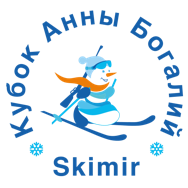 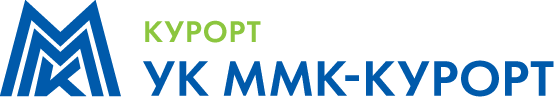 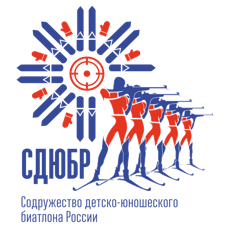 Информация по проживанию участников
«Кубка Анны Богалий-Skimir».
2 Этап. Магнитогорск (Абзаково.) 17-24 января 2022 г.
	Уважаемые участники этапа "Кубка Анны Богалий - Skimir" в Магнитогорске (Абзаково). Гостиничный комплекс в Абзаково предоставляет номера для проживания на льготных условиях. Стоимость включает 3-х разовое питание в столовой.

	Бронировать проживание во время соревнований на территории Абзаково вам необходимо самостоятельно, следующим образом:
- По договоренности с курортом Абзаково, вашей заявкой на бронь является - заявка на бланке
спортшколы со списком спортсменов, отправленная на адрес: abzakovo@inbox.ru
	Корректировки брони в дальнейшем будут возможны. Но будьте готовы внести предоплату для сохранения вашей брони (оплата первых суток проживания).
- Тип расселения вы выбираете сами, в таблице вся информация по вариантам расселения. В начале
вашего письма вы пишете: просим принять бронь на столько-то детей и столько-то взрослых, расселение в таких-то номерах (с доп. местами или без и т. д.). Если для вас важно, кто именно с кем проживает, то указываете это. Если количество проживающих у вас не делится на целые номера, то пишете, например: занимаем два места в четырехместном номере, согласны на подселение (чтобы не оплачивать весь четырехместный номер) и т. д., то есть сопроводите ваше письмо любыми дополнительными комментариями, которые сочтете нужными.
	8 (34792)70821 и 8 (34792)70841 — это телефоны, по которым вы можете задавать вопросы напрямую в Абзаково по вашему расселению.Информация по трансферу (встреча команд):	Для иногородних команд, прилетающих самолётом будет организован бесплатный трансфер (вне зависимости от места проживания). Для иногородних команд прибывающих поездом будет организован бесплатный трансфер только в случае прибытия на станцию Новоабзаково и проживания именно на территории ООО "Абзаково" Чтобы осуществить встречу команд (только в аэропорту Магнитогорска или на ж/д вокзале ст.Новоабзаково) , а также обратный трансфер в день отъезда необходимо предоставить заявку от команды. Из других мест  организованный (бесплатный) трансфер не предоставляется.	Внимание! Мы сможем встретить вас только в случае своевременно предоставленной информации (заявки на трансфер) о времени, способе прибытия/отъезда, количестве человек. Предоставить до 20 декабря 2021 года на почту dmd-a@yandex.ru с пометкой в теме письма - «заявка на трансфер «Кубок А.Богалий»- Заявка на встречу/отъезд  ж/д вокзал ст.Новоабзаково должна содержать в следующую информацию (пример): 
Команда г. Нью-Биатлонска, СШОР №5. 3 взрослых 12 детей
Прибытие в Новоабзаково 13.01 в 10:20  поезд 707. 
Отъезд 20.01 в 23:00 поезд 708.
Сопровождает: ФИО тренера +ТЕЛЕФОН- Заявка на встречу/отъезд аэропорт Магнитогорска должна содержать в следующую информацию по обязательной форме на каждого пассажира, для уведомления в ГИБДД (пример): *Индивидуально заявившиеся участники (один спортсмен + один сопровождающий), так же могут предоставить информацию о своем прибытии и отъезде, так как в случае совпадения с приездом других команд, смогут присоединиться к трансферу.
ВНИМАНИЕ! Если иногородняя команда НЕ нуждается в трансфере, так же просим сообщить нам об этом, вы очень поможете нашей логистике.

Кому звонить? Могут возникать различные вопросы по трансферу. Внимание! Это человек который будет знать больше всех о встрече вашей команды и вообще о движении автобусов. Координатор по транспорту (сохраните номер): +7 (906) 852-28-60 Евгений.№ п/пКорпус/коттеджКатегория номераЦена (1 сутки за 1 человека с 3-х разовым питанием в столовой)14 корпус2-х местный однокомнатный номер 2 категории   (с холодильником) 185024 корпус3-х местный однокомнатный номер 5 категории (доп.место не предоставляется) 170034 корпус4-х местный однокомнатный номер 5 категории (доп.место не предоставляется)15004Коттедж № 1, 2 2-х местный однокомнатный  номер 5 категории 175055 корпус2-х местный однокомнатный  номер 1 категории (доп.место не предоставляется)215065 корпус3-х местный двухкомнатный номер 1 категории 215071 корпус2-х местный однокомнатный  номер 1 категории 21508Дополнительное место1400№ФИО несовершеннолетнего (спортсмена)Дата рожденияФИО родителей (отец/мать)Адрес проживанияТелефон родителей1.Петров Иван Николаевич03 марта 2007Петров Николай Михайлович – отецПетрова Мария Ивановна - матьТюменская область, г. Тобольск ул. Ленина д.5 кв.108(902)8177755- отец 8(902)8155522 -мать2.ФИО сопровождающего (тренер) Место работы, контактный телефон: Сидоров Александр Дмитриевич МБУ СШ г. Тобольска (Тренер по биатлону), 8(922)2211133ФИО сопровождающего (тренер) Место работы, контактный телефон: Сидоров Александр Дмитриевич МБУ СШ г. Тобольска (Тренер по биатлону), 8(922)2211133ФИО сопровождающего (тренер) Место работы, контактный телефон: Сидоров Александр Дмитриевич МБУ СШ г. Тобольска (Тренер по биатлону), 8(922)2211133ФИО сопровождающего (тренер) Место работы, контактный телефон: Сидоров Александр Дмитриевич МБУ СШ г. Тобольска (Тренер по биатлону), 8(922)2211133ФИО сопровождающего (тренер) Место работы, контактный телефон: Сидоров Александр Дмитриевич МБУ СШ г. Тобольска (Тренер по биатлону), 8(922)2211133